Karta 2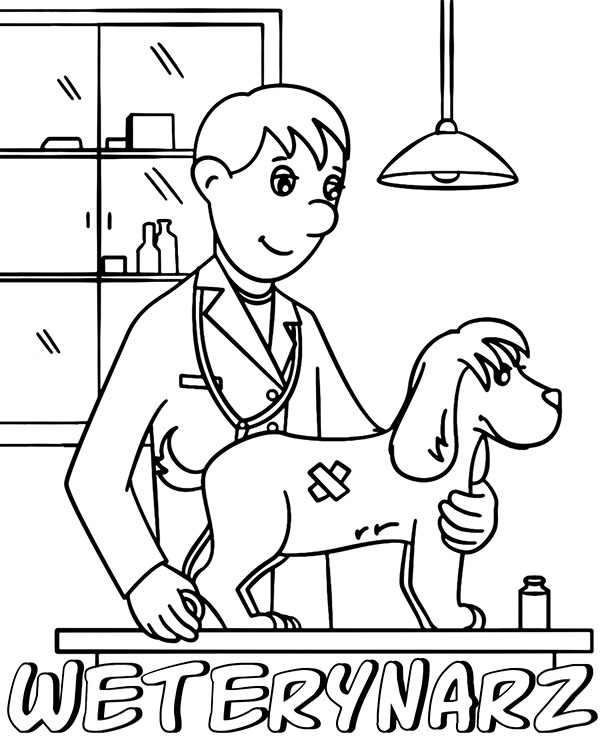 